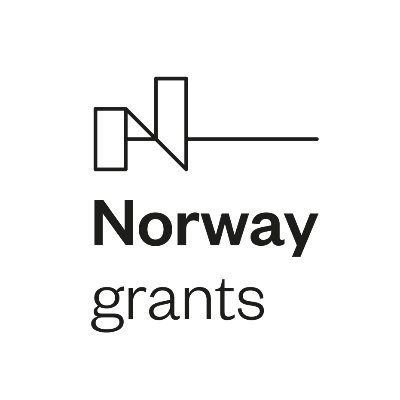 Program setkání Platformy pro zlepšení integrace Romů v Plzeňském krajiKrajské setkání partnerů, 13.10. 2022, od 10:00 hodin Krajský úřad Plzeňského kraje, Škroupova 18, 306 13 Plzeň, místnost: 326Program setkání:Úvodní slovo, David Tišer, ARA ART, z.s.Informace od partnerů projektu ohledně aktuální situace v kraji Téma bydlení:Co můžeme společně podniknout pro zlepšení bytové situace v PK? Téma dluhová problematika:Jak můžeme zabránit opakovanému zadlužení se vůči státu i všeobecně?